DYSKUSYJNY KLUB KSIĄŻKI 2020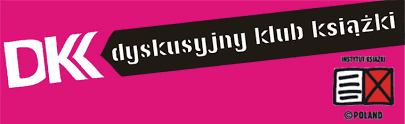 I (LXXII) Spotkanie DKK odbyło się na 24 stycznia. Rozmawiano o książce Agnieszki Wolny-Hamkało „Moja córka komunistka”. Wzięło udział 12 osób. 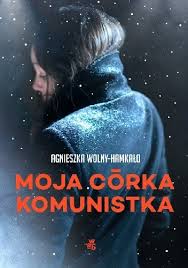 W powieści Agnieszki Wolny-Hamkało poznajemy losy Anny. Śledząc, jak dziewczynka dorasta, czytelnik dostrzega zmiany zachodzące 
w Polsce po 1989 r. Biegająca boso, u dziadków na wsi, dziewczynka przeistacza się w zbuntowaną pankówę, by po latach zostać uznaną, choć nadal pełną artystycznego usposobienia, panią doktor habilitowaną. Moja córka komunistka to także przejmująca opowieść o małych sprawach stających się z czasem niezwykle ważnymi. 
O relacji, gdzie seksualność jest, owszem, ważna, ale też o miłości płynnie przechodzącej w przyjaźń, urastającej do rangi sztuki.II (LXXIII) Spotkanie DKK miało miejsce 21 lutego. Poświęcone było przekładom literackim. Spotkanie z tłumaczami: Ewą Skórską, Katarzyną Bażyńską-Chojnacką, Piotrem Chojnackim i Jerzym Karpiukiem. Rozmowa dotyczyła ich pracy, rynku wydawniczego, polityce wydawniczej, promocji książki. Uczestniczyło 11 osób.III (LXXIV) Spotkanie DKK odbyło się 16 kwietnia wirtualnie. Była to wymiana opinii klubowiczów na facebooku o książce Kazuo Ishiguro „Okruchy dnia”. 9 osób.Autor - zdobywca Literackiej Nagrody Nobla 2017!
Książka uhonorowana Bookerem. Ogromny rozgłos przyniosła jej ekranizacja z Anthonym Hopkinsem, wyróżniona 8 nominacjami do Oscara. Narratorem książki jest Stevens, angielski kamerdyner, który wierność wobec pracodawcy i wypełnianie obowiązków stawia ponad wszystko. Swoje dotychczasowe życie w całości podporządkował służbie u lorda Darlingtona. Po śmierci chlebodawcy nadal prowadzi jego dom. Podczas krótkiego urlopu wyrusza samochodem do Kornwalii, by namówić do powrotu dawną gospodynię pannę Kenton. Rozpamiętuje minione lata. Proces analizy jest bolesny i przypomina budzenie się z długiego snu. Drobiazgowy Stevens odkrywa, że cała jego egzystencja była w istocie jedynie namiastką prawdziwego życia, że bezpowrotnie utracił szansę na osobiste szczęście.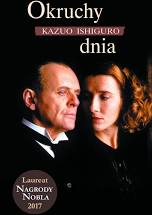 III (LXXV) Spotkanie DKK online we wrześniu. Wymiana opinii na facebooku na temat książki Ayaan Hirsi Ali „Heretyczka”. 5 osób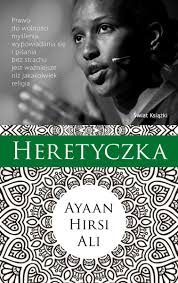 W swojej najbardziej kontrowersyjnej książce Ayaan Hirsi Ali dowodzi, że jedynym sposobem na powstrzymanie terroryzmu, położenie kresu wojnom o podłożu religijnym oraz represjom dotykającym kobiety 
i mniejszości co roku pozbawiających życia tysiące ludzi w całym świecie muzułmańskim, jest reforma religii. Hirsi Ali, błyskotliwa, charyzmatyczna i bezkompromisowa autorka Niewiernej i Nomadki, twierdzi, że upieranie się przy przeświadczeniu, któremu hołdują nasi przywódcy, iż brutalne czyny islamskich ekstremistów należy oddzielać od będącej dla nich natchnieniem doktryny religijnej, jest po prostu niemądre. Zdaniem Hirsi Ali za tymi działaniami stoi zakorzeniona w islamie ideologia polityczna.